Содержание морских свинок.1.Морскую свинку рекомендуется содержать в клетке не менее 70 см и периодически выпускать на прогулку. Для содержания подходят клетки фирм: Ферпласт, Марчиоро  и др. Ферпластовские клетки имеют удобный рифленый поддон, препятствующий скольжению и полностью откидывающуюся переднюю стенку. Также для содержания свинок подходят и клетки-дюны. Дюны удобны для содержания   свинок породы скинни и болдуин, которым требуется более теплое помещение и защита от сквозняков.Клетка Ферпласт Рэббит 100.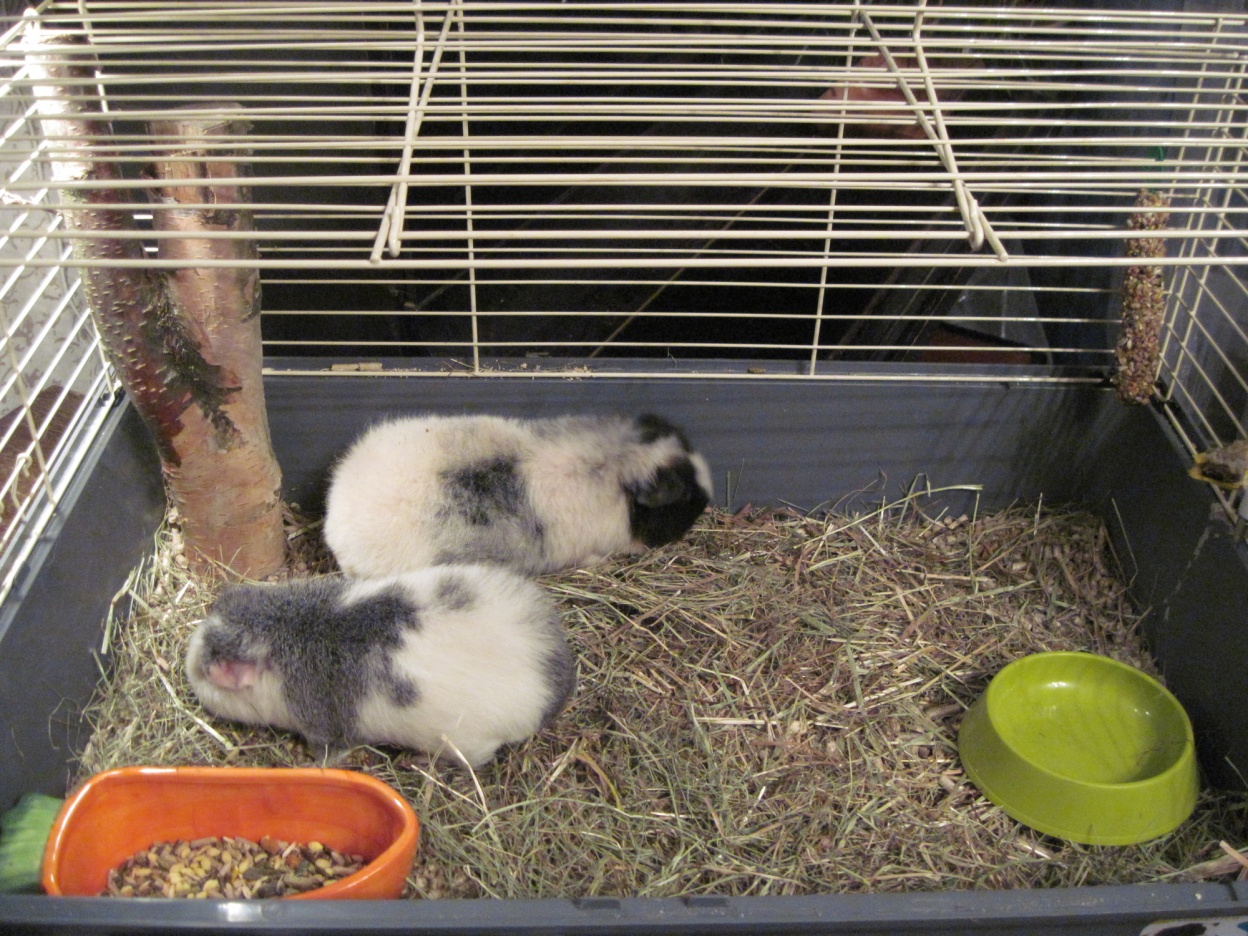 2. Клетка должна стоять в защищенном от сквозняка месте и при достаточном дневном освещении. При необходимости можно сделать искусственное освещение в вечерний период.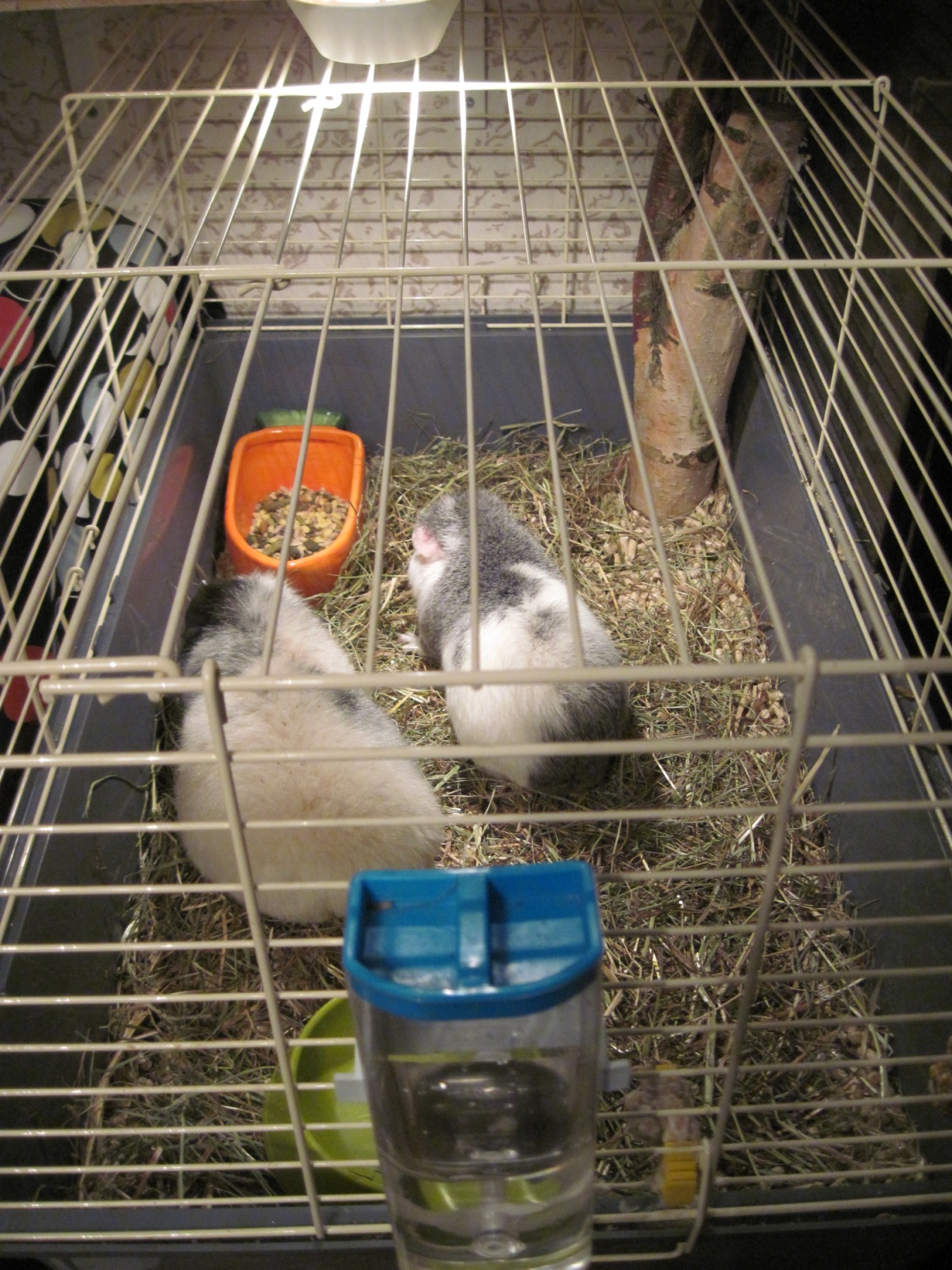 3.В качестве наполнителя для клетки нужно  использовать древесный наполнитель (хорошо поглощает запах и жидкости), сверху засыпанный опилками средней фракции или сеном (для того, чтобы Ваша свинка не получила натоптышей).4. В клетке морской свинки должны быть: сенник, кормушка, обязательно – поилка и минеральный камешек. Как показала практика, больше всего свинки любят камешек «8 в 1».5.Свинки большие любители  лежать в гамаках и тоннелях, а вот домики в клетку лучше не ставить – свинки животные норные, и поэтому будут все время прятаться от вас в домик, станут пугливыми и малообщительными. Домики хорошо использовать как защиту от солнца при прогулке в загоне в летний период.6.Морские свинки – животные стайные, поэтому желательно, чтобы у вашей свинки была подружка или друг. НО! Разнополых животных держать вместе категорически не рекомендуется! Только в целях разведения. Лучше всего держать вместе пару однополых свинок. 